Small Group GuidelinesKeep your sharing focused on your own thoughts, feelings, and actions. Please limit your sharing to three to five minutes.There is NO cross-talk please. Cross-talk is when two people engage in a dialogue during the meeting. Each person sharing is free to express feelings without interruptions.We are here to support one another. We will not attempt to “fix” one another.Anonymity and confidentiality are basic requirements. What is shared in the group stays in the group. The only exception is when someone threatens to injure themselves or others.Offensive language has no place in a Christ-centered recovery group.Accountability Team Phone NumbersSponsor 								Accountability Partners© Celebrate Recovery®Celebrate Recovery®PHYSICAL/SEXUAL AND EMOTIONAL ABUSEFOR WOMENThe Problem and the Solution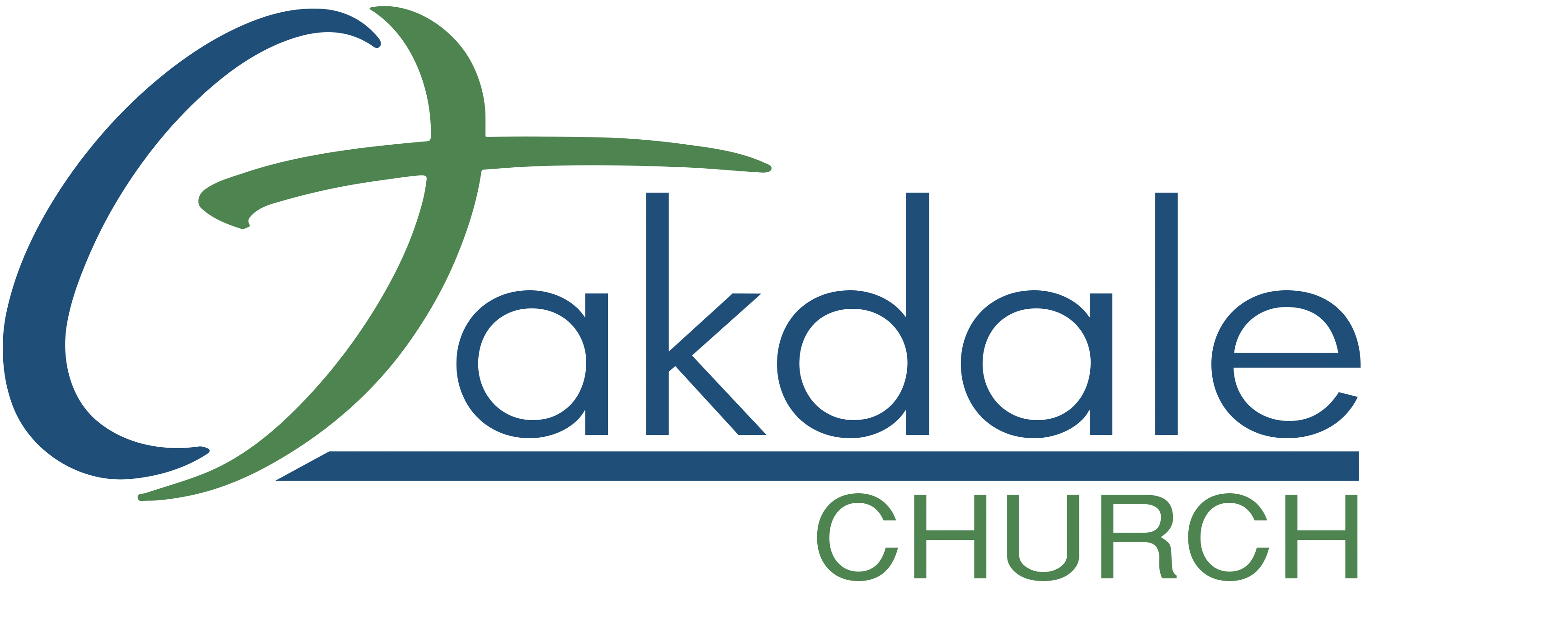 3425 Emory Church Rd, Olney, MD 20832oakdale.church/crThe ProblemRecovery is a two-fold process in this case. The first step is healing from the traumas done to us in our past, and the second step is healing from the influence these past experiences continue to have in our present lives.(Most) Survivors of Physical / Sexual / Emotional Abuse…• Are hesitant to identify themselves as victims of abuse.• Feel isolated, depressed, worthless, and helpless to change.• Are struggling with feelings about God in relation to theirlife experiences of abuse.• Condemn themselves, denying the past abuse affects theirpresent circumstances.• Feel out of control and defeated in areas of compulsivebehavior.• Feel angry, bitter, and rebellious; have trouble withauthority figures.• Feel a lack of self-worth.• Are preoccupied with thoughts of what it means to have a“normal” relationship with others: mates, friends, family.• Question their own sexual identity and may experienceconfusion regarding their own sexuality.• Desire to regain their sexuality and feel safe in intimaterelationships.• Question self-reality: “Who am I?”• Question whether life has a purpose.• Feel “at home” in crisis situations.• Struggle with perfectionism or “all or nothing thinking.”• Desire to have victoryThe SolutionSurvivors of Physical / Sexual / Emotional Abuse canexperience recovery when…• We recognize that we are powerless to heal the damagedemotions resulting from our abuse. We look to God for thepower to make us whole.• We admit that God’s plan for our lives includes victory overthe experience of abuse.• We understand the people who abused us are responsiblefor the abusive acts committed against us. We will notaccept the guilt and shame resulting from those abusiveacts.• We look to God and His Word to find our identity asworthwhile and loved human beings.• We are honestly sharing our feelings with God and at leastone other person to help us identify the areas that needcleansing and healing.• We accept the responsibility for our responses to abuse.• We are willing to accept God’s help in the decision andthe process of forgiving ourselves and those who haveperpetrated against us.• We are willing to mature in our relationships with God andothers.• We are willing to be used by God as an instrument ofhealing and restoration in the lives of others.* The Solution is partially based on the book Helping the Victimsof Sexual Abuse by Lynn Heitritter and Jeanette Vought.